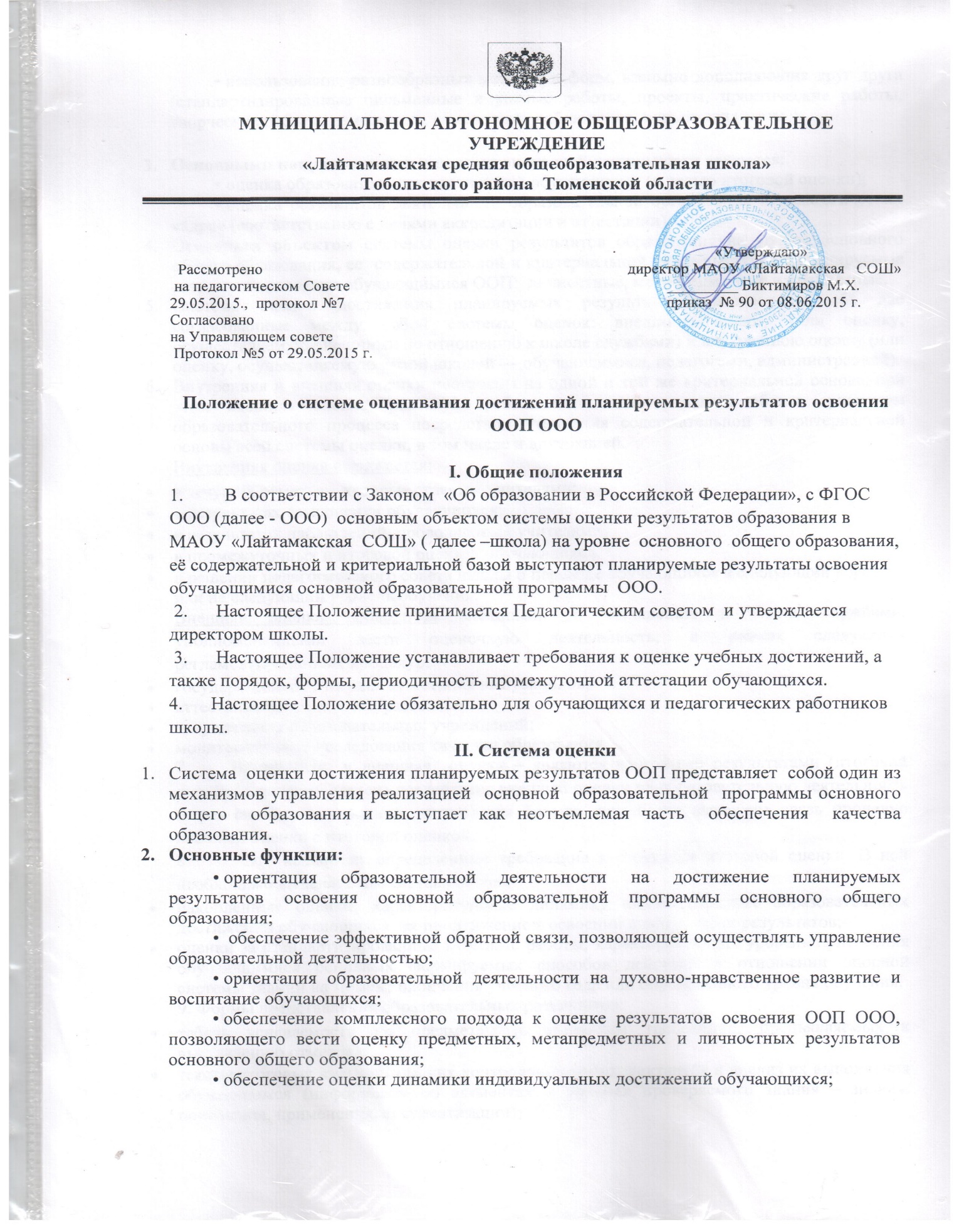 использование разнообразных методов и форм, взаимно дополняющих друг друга  (стандартизированные письменные и устные работы, проекты, практические работы, творческие работы, самоанализ, самооценка, наблюдения, испытания (тесты)).Основными направлениями и целями оценочной деятельности являются:оценка образовательных достижений обучающихся (с целью итоговой оценки);оценка результатов деятельности образовательной организации и педагогических кадров (соответственно с целями аккредитации и аттестации).Основным объектом системы оценки результатов образования на уровне основного общего образования, ее  содержательной и критериальной базой выступают планируемые результаты освоения обучающимися ООП:  личностные, метапредметные и предметные.Система оценки достижения планируемых результатов включает в себя две согласованные между собой системы оценок: внешнюю оценку (или оценку, осуществляемую внешними по отношению к школе службами) и внутреннюю оценку (или оценку, осуществляемую самой школой — обучающимися, педагогами, администрацией).Внутренняя и внешняя оценки построены на одной и той же критериальной основе, при этом внешняя оценка, реализуя требования стандарта, задает общие ориентиры образовательного процесса посредством уточнения содержательной и критериальной основы всей системы оценки, в том числе и внутренней.Внутренняя оценка выражается:в текущих отметках, которые ставятся учителями; в результатах самооценки обучающихся; в результатах наблюдений, проводящихся учителями;в промежуточных и итоговой оценках обучающихся,в решении педагогического совета школы о переводе обучающихся в следующий класс или на следующий уровень обучения.Внешняя оценка проводится внешними по отношению к школе службами, уполномоченными вести оценочную деятельность, в рамках следующих регламентированных процедур:государственная итоговая аттестация выпускников;аттестация работников образования;аккредитация образовательных учреждений;мониторинговые исследования качества образования.7.	Внутренняя  и внешняя  оценки – являются итоговыми результатами (итоговой оценкой), поэтому степень воздействия внешней оценки на образовательную деятельность (через систему внутренней оценки) тем больше, чем более выражена связь процедур внешней оценки с итоговой оценкой.8.      Это выдвигает определенные требования к структуре итоговой оценки. В ней необходимо выделить две составляющие:накопленные оценки, характеризующие динамику индивидуальных образовательных достижений обучающихся, их продвижение в освоении планируемых результатов;оценки за стандартизированные итоговые работы, характеризующие уровень присвоения обучающимися основных формируемых способов действий в отношении опорной системы знаний на момент окончания учебного года или определенного уровня обучения.9. Формы представления образовательных результатов:табель успеваемости по предметам (с указанием требований, предъявляемых к выставлению отметок);тексты итоговых диагностических контрольных работ, диктантов и анализ их выполнения обучающимся (информация об элементах и уровнях проверяемого знания – знания, понимания, применения, систематизации);устная оценка успешности результатов, формулировка причин неудач и рекомендаций по устранению пробелов в обученности по предметам;портфолио;результаты психолого-педагогических исследований, иллюстрирующих динамику развития отдельных интеллектуальных и личностных качеств обучающегося, УУД. III. Аттестация обучающихсяИтоговая оценка результатов освоения основной образовательной программы ООО определяется по результатам промежуточной и итоговой аттестации обучающихся.Промежуточная аттестация – форма контроля, определяющая успешность обучения в течение всего учебного года и подведение итогов за контролируемый период (урок, серия уроков по теме, четверть, полугодие, год) в виде стартового, текущего, рубежного, годового контроля предметных знаний, умений и навыков обучающихся и  метапредметных результатов. 2.1Результаты промежуточной аттестации, представляющие собой результаты внутришкольного мониторинга индивидуальных образовательных достижений обучающихся, отражают динамику формирования их способности к решению учебно-практических и учебно-познавательных задач и навыков проектной деятельности. 
2.2 Промежуточная аттестация осуществляется в ходе совместной оценочной деятельности педагогов и обучающихся, т. е. является внутренней оценкой.2.3Основными принципами системы оценивания, форм и порядка промежуточной аттестации обучающихся являются:критериальность, основанная на сформулированных  в ФГОС ООО  требованиях к оценке планируемых результатов, составляющие содержание блоков «Выпускник научится» и «Выпускник получит возможность научиться» всех изучаемых программ. уровневый характер  оценки, заключающийся в разработке средств контроля  с учётом  базового и повышенного уровней достижения образовательных результатов.комплексность оценки – возможность суммирования результатов.приоритет самооценки: самооценка ученика должна предшествовать оценке учителя (прогностическая самооценка предстоящей работы и ретроспективная оценка выполненной работы);гибкость и вариативность форм и процедур оценивания образовательных результатов.Открытость: адресное информирование участников образовательного процесса о целях, содержании, формах и методах оценки.3.Итоговая аттестация.Результаты итоговой аттестации выпускников (в том числе государственной) характеризуют уровень достижения предметных и метапредметных результатов освоения основной образовательной программы основного общего образования, необходимых для продолжения образования. 
3.1  Государственная (итоговая) аттестация выпускников осуществляется внешними (по отношению к образовательному учреждению) органами, т. е. является внешней оценкой.3.2  Основным объектом, содержательной и критериальной базой итоговой оценки подготовки выпускников на уровне основного общего образования в соответствии со структурой планируемых результатов выступают планируемые результаты, составляющие содержание блоков «Выпускник научится» всех изучаемых программ.3.3 Итоговая аттестация  обучающихся определяется с учётом их стартового уровня и динамики образовательных достижений.
3.4 Предметом итоговой оценки является способность обучающихся решать учебно-познавательные и учебно-практические задачи, построенные на материале опорной системы знаний с использованием средств, релевантных содержанию учебных предметов, в том числе на основе метапредметных действий и оценки личностных результатов обучающихся, итоговой оценки.- метапредметные результаты - это совокупность регулятивных, познавательных и коммуникативных универсальных учебных действий. Контроль и оценка метапредметных  результатов предусматривают выявление индивидуальной динамики учебных достижений обучающихся.- оценка личностных результатов  обучающихся основной школы  осуществляется только в ходе внешних  мониторинговых процедур или по запросу родителей (законных представителей) обучающихся или по запросу педагогов (или администрации Учреждения) при согласии родителей (законных представителей).

- на персонифицированную итоговую оценку на ступени основного общего образования, результаты которой используются при принятии решения о возможности или невозможности продолжения обучения на следующей ступени общего образования, выносятся только предметные и метапредметные результаты.IV. Особенности оценки личностных результатов.Оценка личностных результатов представляет собой оценку достижения обучающимися в ходе их личностного развития планируемых результатов, представленных в разделе «Личностные универсальные учебные действия» программы формирования универсальных учебных действий. Формирование личностных результатов обеспечивается в ходе реализации всех компонентов образовательной деятельности, включая внеурочную деятельность, реализуемую семьёй и школой. Основным объектом оценки личностных результатов служит сформированность универсальных учебных действий.Достижение личностных результатов не выносится на итоговую оценку обучающихся, а является предметом оценки эффективности воспитательно-образовательной деятельности образовательной организации и образовательных систем разного уровня. Поэтому оценка этих результатов образовательной деятельности осуществляется в ходе внешних неперсонифицированных мониторинговых исследований на основе централизованно разработанного инструментария.Данные о достижении этих результатов являются составляющими системы внутреннего мониторинга образовательных достижений обучающихся. В текущей образовательной деятельности  проводится ограниченная оценка сформированности отдельных личностных результатов.V.  Особенности оценки метапредметных результатов.Формирование метапредметных результатов обеспечивается за счёт основных компонентов образовательной деятельности — учебных предметов.Оценка достижения метапредметных результатов проводится в ходе различных процедур:Основной процедурой итоговой оценки достижения метапредметных результатов является защита итогового индивидуального проекта (Положение об индивидуальном проекте).VI. Особенности оценки предметных результатов.Система оценки предметных результатов освоения учебных программ с учётом уровневого подхода, принятого в Стандарте, осуществляется в школе при выделении базового уровня достижений как точки отсчёта при построении всей системы оценки и организации индивидуальной работы с обучающимися. Реальные достижения обучающихся могут соответствовать базовому уровню, а могут отличаться от него как в сторону превышения, так и в сторону недостижения. Для описания достижений обучающихся школы используются пять уровней:Повышенный и высокий уровни достижения отличаются по полноте освоения планируемых результатов, уровню овладения учебными действиями и сформированностью интересов к данной предметной области.Описанный выше подход применяется в ходе различных процедур оценивания: текущего, промежуточного и итогового.Повышенный и высокий уровни достижения отличаются по полноте освоения планируемых результатов, уровню овладения учебными действиями и сформированностью интересов к данной предметной области.Система оценок:Отметка «1» ставится в следующих случаях:обнаружено незнание обучающимися учебного материала.допущены ошибки в определении понятий, при использовании специальной терминологии, в рисунках, чертежах или в графиках, в выкладках, которые не исправлены после нескольких наводящих вопросов учителя.Отметка «2» ставится в следующих случаях:не раскрыто основное содержание учебного материала;обнаружено незнание или непонимание обучающимся большей или наибольшей части учебного материала;допущены ошибки в определении понятий, при использовании специальной терминологии, в рисунках, чертежах или в графиках, в выкладках, которые не исправлены после нескольких наводящих вопросов учителя.Отметка «3» ставится в следующих случаях:неполно или непоследовательно раскрыто содержание материала, но показано общее понимание вопроса и продемонстрированы умения, достаточные для дальнейшего усвоения программного материала;имелись затруднения или допущены ошибки в определении понятий, использовании специальной терминологии, чертежах, выкладках, исправленные после нескольких наводящих вопросов учителя;учащийся не справился с применением теории в новой ситуации при выполнении практического задания, но выполнил задания обязательного уровня сложности по данной теме; при знании теоретического материала выявлена недостаточная сформированность основных умений и навыков.Ответ оценивается отметкой «4», если он удовлетворяет в основном требованиям на отметку «5», но при этом имеет один из недостатков:в изложении допущены небольшие пробелы, не исказившие содержание ответа;допущены один-два недочета при освещении основного содержания ответа, исправленные после замечания учителя;допущены ошибка или более двух недочетов при освещении второстепенных вопросов или в рисунках, чертежах и т.д., легко исправленных по замечанию учителя.Ответ оценивается отметкой «5», если обучающийся:полно раскрыл содержание материала в объеме, предусмотренном программой и учебником;изложил материал грамотным языком в определенной логической последовательности, точно используя специальную терминологию и символику правильно выполнил рисунки, чертежи, графики, сопутствующие ответу;показал умение иллюстрировать теоретические положения конкретными примерами, применять их в новой ситуации при выполнении практического задания;продемонстрировал усвоение ранее изученных сопутствующих вопросов, сформированность и устойчивость используемых при ответе умений и навыков;отвечал самостоятельно без наводящих вопросов учителя; возможны одна-две неточности при освещении второстепенных вопросов или в рисунках, чертежах и т.д., которые ученик легко исправил по замечанию учителя.Описанный выше подход применяется в ходе различных процедур оценивания: текущего, промежуточного и итогового.Методический инструментарий оценки достижения планируемых результатов обучающихсяТаблица оценки планируемых образовательных результатов составляются из перечня действий (умений), которыми должен и может овладеть ученик.Карта самостоятельной работы по предметуУченика	__________Класс____________2. Единая шкала критериев оценки доклада, выступления3. Единая шкала критериев оценки электронной презентацииVII.Итоговая оценка1.	 Итоговая аттестация представляет собой форму оценки степени и уровня освоения обучающимися образовательной программы: 1-4 классов, 5-9 классов, 10-11 классов.2. На итоговую оценку на уровне основного общего образования выносятся предметные и метапредметные результаты.3. Итоговая оценка выпускника формируется на основе:• результатов внутришкольного мониторинга образовательных достижений по всем предметам, зафиксированных в оценочных листах, в том числе за промежуточные и итоговые комплексные работы на межпредметной основе;• оценок за выполнение итоговых работ по всем учебным предметам;• оценки за выполнение и защиту индивидуального проекта;• оценок за работы, выносимые на государственную итоговую аттестацию (далее — ГИА).На основании этих оценок делаются выводы о достижении планируемых результатов (на базовом или повышенном уровне) по каждому учебному предмету, а также об овладении обучающимся основными познавательными, регулятивными и коммуникативными действиями и приобретении способности к проектированию и осуществлению целесообразной и результативной деятельности.4. Педагогический совет на основе выводов, сделанных классными руководителями и учителями отдельных предметов по каждому выпускнику, рассматривает вопрос об успешном освоении данным обучающимся основной образовательной программы ООО и выдачи документа государственного образца об уровне образования — аттестата об основном общем образовании.5. В случае если полученные обучающимся итоговые оценки не позволяют сделать однозначного вывода о достижении планируемых результатов, решение о выдаче документа государственного образца об уровне образования – аттестата об основном общем образовании принимается педагогическим советом с учётом динамики образовательных достижений выпускника и контекстной информации об условиях и особенностях его обучения в рамках регламентированных процедур, устанавливаемых Министерством образования и науки Российской Федерации.6. Решение о выдаче документа государственного образца об уровне образования — аттестата об основном общем образовании принимается одновременно с рассмотрением и утверждением характеристики обучающегося, с учётом которой осуществляется приём в профильные классы старшей школы. В характеристике обучающегося:• отмечаются образовательные достижения и положительные качества обучающегося;• даются педагогические рекомендации к выбору направлений профильного образования с учётом выбора, сделанного выпускником, а также с учётом успехов и проблем обучающегося.7. Все выводы и оценки, включаемые в характеристику, должны быть подтверждены материалами мониторинга образовательных достижений и другими объективными показателями.8. В итоговой оценке реализации основной образовательной программы выделяются отдельно (независимо друг от друга) три составляющие:результаты текущего (формативного, промежуточного) оценивания, отражающие динамику индивидуальных образовательных достижений обучающихся, продвижение в достижении планируемых результатовосвоения основной образовательной программы;результаты итоговых работ, характеризующие уровень освоения обучающимися основных формируемых культурных предметных способов действий/средств, необходимых для продолжения образования на следующем шаге;внеучебные достижения школьников.VIII. Оценка  планируемых результатов обучения.1. Основным показателем развития обучающихся является уровень сформированности предметных, метапредметных и личностных результатов.2. В зависимости от уровня сформированности предметных, метапредметных и личностных результатов создается система оценки планируемых результатов освоения учебных программ с учётом уровневого подхода, принятого в Стандарте ООО.3. Оценка планируемых результатов обучения  предполагает выделение основных уровней достижений при построении всей системы оценки и организации индивидуальной работы с обучающимися.3.1Базовый уровень достижений — уровень, который демонстрирует освоение учебных действий с опорной системой знаний в рамках диапазона (круга) выделенных задач. Овладение базовым уровнем является достаточным для продолжения обучения на следующей ступени образования, но не по профильному направлению. Достижению базового уровня соответствует отметка «удовлетворительно» (или отметка «3», отметка «зачтено»).
Превышение базового уровня свидетельствует об усвоении опорной системы знаний на уровне осознанного произвольного овладения учебными действиями, а также о кругозоре, широте (или избирательности) интересов. 3.2  Повышенный уровень достижения планируемых результатов, оценка «хорошо» (отметка «4»); Уровень выполнения требований выше удовлетворительного: использование дополнительного материала, полнота и логичность раскрытия вопроса; самостоятельность суждений, отражение своего отношения к предмету обсуждения. Наличие 2 – 3 ошибок или 4 – 6 недочетов по текущему учебному материалу; не более 2 ошибок или 4 недочетов по пройденному материалу; незначительные нарушения логики изложения материала; использование нерациональных приемов решения учебной задачи; отдельные неточности в изложении материала.3.3Высокий уровень достижения планируемых результатов, оценка «отлично» (отметка «5»).Уровень выполнения требований значительно выше удовлетворительного (базового): отсутствие ошибок, как по текущему, так и по предыдущему учебному материалу; не более одного недочета; логичность и полнота изложения.3.4   Пониженный уровень достижений, оценка «неудовлетворительно» (отметка «2»);уровень выполнения требований ниже удовлетворительного: наличие более 6 ошибок или 10 недочетов по текущему материалу; более 5 ошибок или более 8 недочетов по пройденному материалу; нарушение логики; неполнота, нераскрытость обсуждаемого вопроса, отсутствие аргументации либо ошибочность ее основных положений.3.5     Низкий уровень достижений, оценка «плохо» (отметка «1»).4. Повышенный и высокий уровни достижения отличаются по полноте освоения планируемых результатов, уровню овладения учебными действиями и сформированностью интересов к данной предметной области.5. Индивидуальные траектории обучения обучающихся, демонстрирующих повышенный и высокий уровни достижений, необходимо формировать с учётом интересов этих обучающихся и их планов на будущее. 6. Недостижение базового уровня (пониженный и низкий уровни достижений) фиксируется в зависимости от объёма и уровня освоенного и неосвоенного содержания предмета.  6.1 Как правило, пониженный уровень достижений свидетельствует об отсутствии систематической базовой подготовки, о том, что обучающимся не освоено даже и половины планируемых результатов, которые осваивает большинство обучающихся, о том, что имеются значительные пробелы в знаниях, дальнейшее обучение затруднено. 6.2  Низкий уровень освоения планируемых результатов свидетельствует о наличии только отдельных фрагментарных знаний по предмету, дальнейшее обучение практически невозможно. Обучающимся, которые демонстрируют низкий уровень достижений, требуется специальная помощь не только по учебному предмету, но и по формированию мотивации к обучению, развитию интереса к изучаемой предметной области, пониманию значимости предмета для жизни и др. Только наличие положительной мотивации может стать основой ликвидации пробелов в обучении для данной группы обучающихся.IX. Процедура выставления показателей освоения учебных программ обучающимися1. Успешность освоения учебных программ обучающихся оценивается в форме бальной отметки «5», «4», «3», «2». В личном деле выставляется  отметка по пятибалльной шкале. Перевод в пятибалльную шкалу  осуществляется по соответствующей схеме.2. В журнале ставится  отметка в пятибалльной шкале. 3. По итогам четверти  в журнал выставляется отметка в пятибалльной шкале, в зависимости от процента  освоения образовательной программы. Он вычисляется, исходя из нахождения среднего  значения результатов выполнения тематических, творческих  и итоговых работ.     4. Итоговая оценка по предметам вычисляется в процентах, исходя из нахождения среднего значения  результатов учебных четвертей и результатов итоговых контрольных работ, переводится в отметку в пятибалльной шкале и выставляется в журнал.5. Качественная характеристика знаний, умений и универсальных учебных действий   составляется на основе "портфолио" ученика, его рефлексивной самооценки.XI. Контроль планируемых результатов обучающихся.1. Критериями контроля являются требования к планируемым результатам стандарта, целевые установки по курсу, разделу, теме, уроку.2. Объектами контроля являются предметные, метапредметные результаты, универсальные учебные действия.3. Основные виды контроля:Стартовый (предварительный) контроль. Осуществляется в начале учебного года (или перед изучением новых крупных разделов). Носит диагностический характер. Цель стартового контроля: зафиксировать начальный уровень подготовки ученика, имеющиеся у него знания, умения и универсальные учебные действия, связанные с предстоящей деятельностью. Промежуточный, тематический контроль (урока, темы, раздела, курса) в конце четверти; проводится после осуществления учебного действия методом сравнения фактических результатов или выполненных операций с образцом; Контроль динамики индивидуальных образовательных достижений (система накопительной оценки портфолио);Итоговый контроль; предполагает комплексную проверку образовательных результатов в конце учебного года.4. Формы контроля:    - Стартовые диагностические работы на начало учебного года;
-Стандартизированные письменные и устные работы;
- Комплексные диагностики метапредметных и личностных результатов на начало и      конец учебного года;
-Тематические проверочные (контрольные) работы;
-Самоанализ и самооценка;
-Индивидуальные накопительные портфолио обучающихся;
-Защита итогового индивидуального проекта.4.1 Стартовая работа (проводится в сентябре) позволяет определить актуальный уровень знаний, необходимый для продолжения обучения.  Результаты стартовой работы фиксируются учителем в специальной тетради для учёта в работе, оценки результатов в классном журнале не фиксируется  и не учитываются при выставлении оценки за четверть. Материалы стартовых диагностик включаются в состав   портфолио обучающегося.4.2 Тематическая проверочная (контрольная) работа проводится по ранее изученной теме, в ходе изучения следующей темы. Результаты проверочной работы  заносятся учителем  в классный журнал и учитываются при выставлении оценки  за четверть.4.3 Стандартизированные письменные и устные работы проводятся по концу четверти и включают проверку сформированности предметных результатов. Оценка предметных результатов представляет собой оценку достижения обучающимся планируемых результатов по отдельным предметам.4.4 Проекты  разрабатываются и защищаются обучающимися  по одному или нескольким предметам. Количество обязательных проектов в каждом классе -1. Оценка за проект выставляется в журнал.  4.5.Практические работы выполняются в соответствии с рабочей программой по предмету. При выполнении практической работы в процессе изучения темы могут оцениваться лишь некоторые критерии её выполнения.4.6 Творческие работы выполняются в соответствии с рабочей программой по предмету. Количество творческих работ по каждому предмету определено в рабочей программе  учителя. Оценки выставляются в журнал.4.7 Итоговые  годовые контрольные  работы проводятся в соответствии с рабочей программой по предмету. Результаты проверки фиксируются учителем  в классном журнале и учитываются при выставлении оценки за год.5.  Количество тематических, проверочных, диагностических  и итоговых работ устанавливается по каждому предмету в соответствии с рабочей программой.XII. Ведение документации.1.Педагог по каждому предмету составляет рабочую программу, которая является основой планирования его педагогической деятельности.
В рабочей программе по предмету отражаются цели, сроки, виды и формы контроля.1.2.Классный журнал является главным документом учителя. Классный журнал заполняется соответственно программе и тематическому планированию. 1.3.Для тренировочных работ  используется рабочая тетрадь. Самостоятельные и контрольные работы выполняются учащимися в тетрадях для самостоятельных и контрольных работ. 1.4. Итоговые оценки выставляет  в дневник учащегося учитель - предметник. Контроль за соответствием оценок, выставленных   в классном журнале оценкам, выставленным в дневнике ученика,  осуществляет классный руководитель. 1.5. Учитель ведёт электронный  журнал, где фиксируется  оценки в виде процентов выполнения объема работы за тематические проверочные (контрольные)  работы, за стандартизированные контрольные работы по итогам четверти, проекты, творческие работы,  практические работы  с целью отслеживания  динамики образовательных достижений каждого обучающегося. 2. Для сохранения результатов учебной и внеучебной деятельности обучающихся (в строгом терминологическом смысле этого слова) используются:-общеклассные справочники, сборники правил по каждой предметной линии, плакаты (цифровые учебные объекты, распечатываются в своем окончательном виде при переходе из класса в класс или в среднюю школу) — как форма сохранения результатов учебной деятельности класса;- презентации (цифровые учебные объекты или в виде распечатанных материалов) — как форма сохранения результатов пробно-поисковой работы группы.3. Для сохранения результатов практических работ обучающихся используются:- творческие работы (графические, живописные, литературные, научные описания собственных наблюдений и экспериментов) как в форме портфолио (накопительных папок), так и в форме выставок, научных журналов, литературных сборников (возможны как цифровые, так и печатные формы);- презентация, фиксация результатов преобразования модели (схема, чертеж и другие знаковые формы, полученные ребенком в ходе индивидуального решения задачи (в виде цифрового объекта или распечатки);- выполненные работы в компьютерных средах, таблицы и графики, отражающие состояние навыков ребенка — соревнование с самим собой (в виде цифрового объекта или распечатки).4.Администрация школы  управляет процессом контрольно-оценочной деятельности субъектов образовательного процесса на основании данного Положения.Стартовая диагностикауровень сформированности навыков сотрудничества или самоорганизации.Текущая диагностикаучебные исследованияучебные проектыучебно-практические и учебно-познавательные заданияПромежуточная диагностикакомплексные работы на межпредметной основе, основанные на работе с текстомтематические работы по всем предметамИтоговая диагностикаитоговые комплексные работы на межпредметной основе, направленные на оценку сформированности познавательных, регулятивных и коммуникативных действий при решении учебно-практических задач, основанных на работе с текстомзащита итогового индивидуального проектаУровень достиженияОсвоение учебных действийОценка (отметка)Управленческие решенияНизкийуровеньНаличие только отдельных фрагментарных знаний по предмету«Плохо»(отметка «1»)Дальнейшее обучение практически невозможно. Обучающимся, которые демонстрируют низкий уровень достижений, требуется специальная помощь не только по учебному предмету, но и по формированию мотивации к обучению, развитию интереса к изучаемой предметной области, пониманию значимости предмета для жизни и др. Только наличие положительной мотивации может стать основой ликвидации пробелов в обучении для данной группы обучающихся.Пониженный уровеньОтсутствие систематической базовой подготовки, обучающимся не освоено даже и половины планируемых результатов, которые осваивает большинство обучающихся, имеются значительные пробелы в знаниях. Обучающийся может выполнять отдельные задания повышенного уровня«Неудовлетворительно» (отметка «2»)Дальнейшее обучение затруднено. Требует специальной диагностики затруднений в обучении, пробелов в системе знаний и оказании целенаправленной помощи в достижении базового уровня.Базовый уровеньОсвоение учебных действий с опорной системой знаний в рамках диапазона (круга) выделенных задач.«Удовлетворительно» (отметка «3», отметка «зачтено»)Овладение базовым уровнем является достаточным для продолжения обучения на следующей ступени образования, но не по профильному направлению.Повышенный уровеньУсвоение опорной системы знаний на уровне осознанного произвольного овладения учебными действиями, а также о кругозоре, широте (или избирательности) интересов.«Хорошо» (отметка «4»)Индивидуальные траектории обучения обучающихся, демонстрирующих повышенный и высокий уровни достижений, целесообразно формировать с учётом интересов этих обучающихся и их планов на будущее. При наличии устойчивых интересов к учебному предмету и основательной подготовки по нему такие обучающиеся могут быть вовлечены в проектную деятельность по предмету и сориентированы на продолжение обучения в старших классах по данному профилю.Высокий уровеньУсвоение опорной системы знаний на уровне осознанного произвольного овладения учебными действиями, а также о кругозоре, широте (или избирательности) интересов.Отлично (отметка «5»)Индивидуальные траектории обучения обучающихся, демонстрирующих повышенный и высокий уровни достижений, целесообразно формировать с учётом интересов этих обучающихся и их планов на будущее. При наличии устойчивых интересов к учебному предмету и основательной подготовки по нему такие обучающиеся могут быть вовлечены в проектную деятельность по предмету и сориентированы на продолжение обучения в старших классах по данному профилю.Название работыВид работыСрок сдачиКритерии оценивания работыКритерии оценивания работыКритерии оценивания работыКритерии оценивания работыЗамечания учителяНазвание работыВид работыСрок сдачиСрочность выполненияКачество выполненногоПолнотаСуммарная оценкаЗамечания учителяКоличествобалловКритерии оцениванияКритерии оцениванияКритерии оцениванияКритерии оцениванияКоличествобалловПолнота освещения вопросаКачество выступленияУмение отвечать на вопросы: лаконичность и аргументированностьАдекватноеиспользованиенаглядныхсредств2Доклад, выступление не выполненоДоклад, выступление не выполненоДоклад, выступление не выполненоДоклад, выступление не выполнено3Ученик выполнил задание, темане раскрыта, материал не систематизирован, не выстроеналогикавыступленияРегламент выступления не соблюден, выступление сводитсянепосредственно к чтению текста, не поддерживается визуальный контакт с аудиторией, не выделяетсявремени на восприятие информацииУченик не смогответить на вопросыУченик не использовал никаких наглядных средств4Ученик справился с заданием,тема не до концараскрыта, имеются незначительные неточности, слабаясистематизацииинформации,есть нарушения влогике выступ-ленияНемного нарушен регламент выступления,выступающий считывает информацию сослайдов, слабо поддерживается визуальный контакт с аудиторией, мало выделяетсявремени на восприятие информацииУченик ответил на все вопросы, хотябыли не точности в ответах, иаргументацииУченик неадекватноприменил наглядные средства, наглядные средстване относятся ктеме, или плохо ее раскрывают5Ученик справился с заданием,тема раскрыта,успешно извлечена информация, систематизирована, выстроена логикавыступленияРегламент не нарушен, выступающийопирается на опорный конспект, говорит своими словами,комментирует слайды, поддерживаетсявизуальный контактс аудиториейУченик четко илаконично ответил на все заданные вопросыУченик адекватно подобрал, разработал наглядныесредства раскрывающиетему выступленияКоличествобалловКритерии оцениванияКритерии оцениванияКритерии оцениванияКритерии оцениванияКоличествобалловПолнота освещения вопросаКачество презентацииУмение отвечать на вопросы: лаконичность и аргументированностьДизайн презентации2Электронная презентация не выполненаЭлектронная презентация не выполненаЭлектронная презентация не выполненаЭлектронная презентация не выполнена3Ученик илигруппа учащихся выполнилизадание, тема нераскрыта, материал не систематизирован, не выстроена логика презентацииРегламент презентации не соблюден,информация, изложенная в презентации не соответствует обозначеннойтеме, переизбытокили недостаток текстовой информации, полностью заимствованная с ли-тературы, ИнтернетаУченик не смогответить на вопросыИллюстрациинизкого качества,отсутствует не-обходимые таблицы, схемы,графики, эффекты примененныев презентацииотвлекают от содержания4Ученик илигруппа учащихся создали презентацию, тема творческого задания не до конца раскрыта,имеются незначительные не-точности, слабаясистематизацииинформации,есть нарушенияв логике презентацииНемного нарушенрегламент презентации, информацияпо проблеме изложена не полностью,присутствуют не значительные недочеты, использованы различныеисточники инфомации, материалпроанализированУченик ответилна все вопросы,хотя были неточности в ответах, и аргументацииИллюстрациихорошего качества, подобраннасоответствующаяграфическая ин-формация, примененные эффекты немногомешают усвоению информации5Ученик илигруппа учащихся справились сзаданием, темараскрыта, успешно извлечена информация,систематизирована, выстроеналогика презентацииПрезентация разработана самимиучащимися, регламент не нарушен,информация изложена полно и четко, текст на слайде представляет собой опорный конспект, отсутствуетпереизбыток информацииУченик четко илаконично ответил на все заданные вопросыДизайн презентации четко продуман, примененные эффекты помогают усвоению информации, не отвлекают вниманиеКачество освоения программыУровень достиженийОтметка в 5 балльной шкале90-100%высокий«5»66 -89%повышенный«4»50 -65 %средний«3»меньше 50%ниже среднего«2»